П О С Т А Н О В Л Е Н И Е	В соответствии с Решением Городской Думы Петропавловск-Камчатского городского округа от 31.10.2013 № 145-нд «О наградах и почетных званиях Петропавловск-Камчатского городского округа»,     Постановлением Главы Петропавловск-Камчатского городского округа от 31.10.2013 № 165 «О представительских расходах и расходах, связанных с приобретением подарочной и сувенирной продукции в Городской Думе Петропавловск-Камчатского городского округа»,       ПОСТАНОВЛЯЮ:за многолетний добросовестный труд, высокий уровень профессионализма, вклад в развитие культуры на территории Петропавловск-камчатского городского округа и в честь  35-летия основания Камчатского театра кукол наградить Почетной грамотой Главы Петропавловск-Камчатского городского округа (в рамке) работников КГАУ «Камчатский театр кукол»:ГлаваПетропавловск-Камчатскогогородского округа                                                                           К.Г. Слыщенко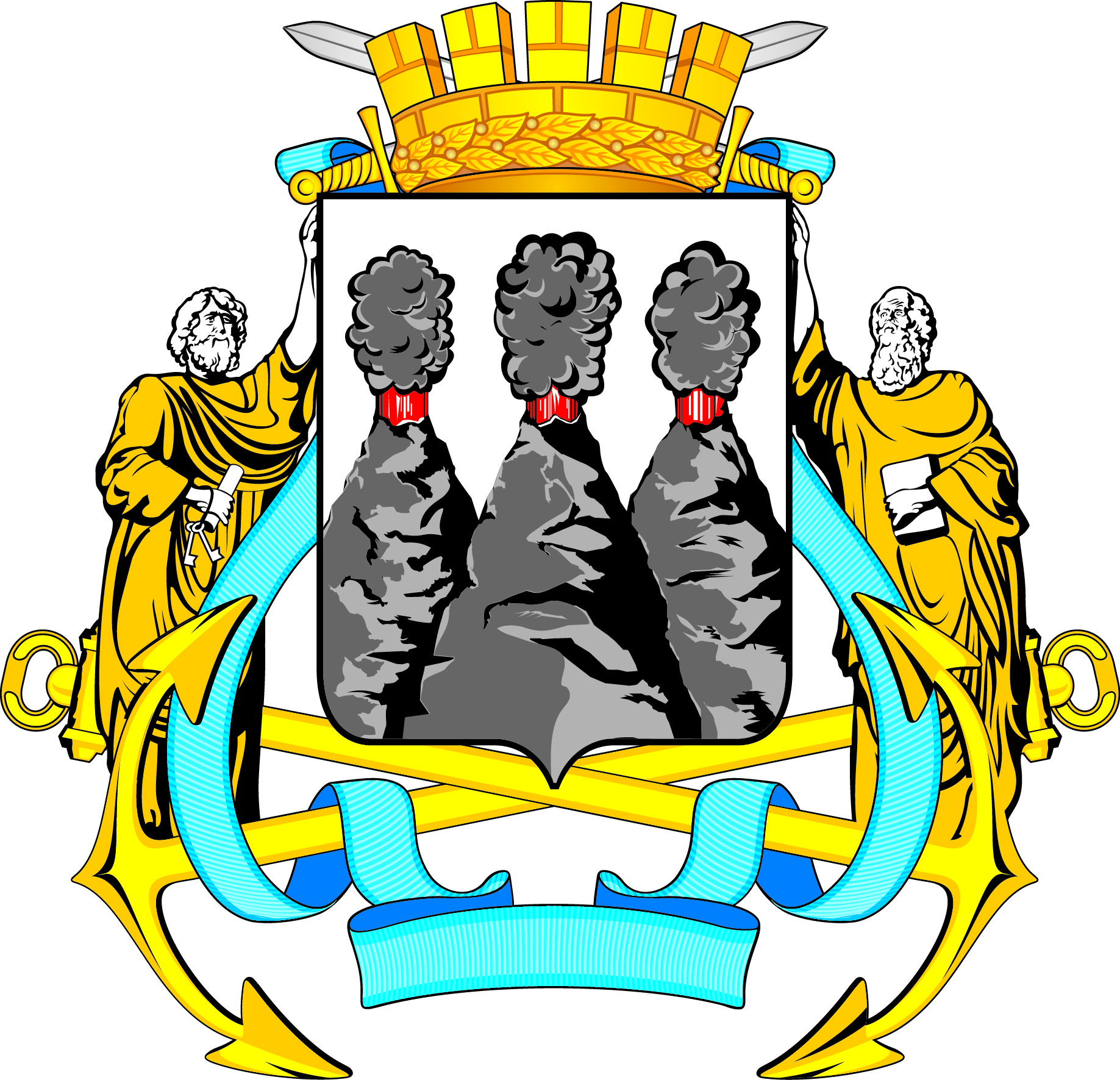 ГЛАВАПЕТРОПАВЛОВСК-КАМЧАТСКОГОГОРОДСКОГО ОКРУГАот 25.03.2016  №  46О награждении Почетной грамотой Главы Петропавловск-Камчатского городского округа работников КГАУ «Камчатский театр кукол»Волкова Сергея Ивановича- водителя;Зверева Станислава Станиславовича- мастера сцены;Зверовщикова Валентина Васильевича- главного режиссера театра;Коротченко Алису Владимировну- артиста (кукловода);Кужелева Зиновия Ефимовича- художественного руководителя театра, заслуженного работника культуры РФ;Нейло Любовь Васильевну- техника зоологического участка;Черешкову Екатерину Анатольевну- художника-декоратора.